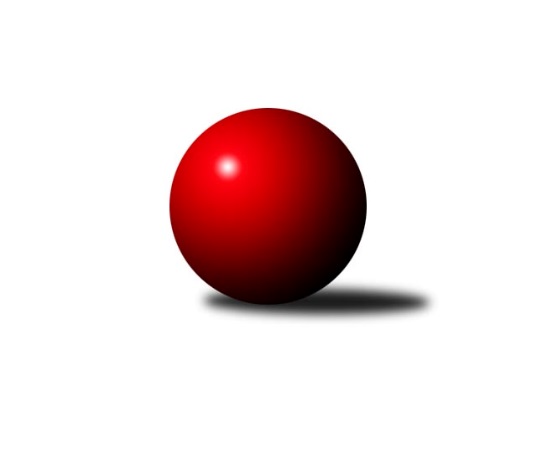 Č.21Ročník 2022/2023	3.6.2024 3. KLM D 2022/2023Statistika 21. kolaTabulka družstev:		družstvo	záp	výh	rem	proh	skore	sety	průměr	body	plné	dorážka	chyby	1.	TJ Sokol Šanov	19	11	2	6	91.5 : 60.5 	(244.0 : 212.0)	3250	24	2195	1055	34.4	2.	KK Slavoj Žirovnice	18	10	3	5	78.5 : 65.5 	(214.5 : 217.5)	3234	23	2198	1037	34.7	3.	KK Jihlava B	19	10	3	6	83.0 : 69.0 	(230.5 : 225.5)	3294	23*	2203	1091	25.7	4.	TJ Loko České Budějovice	19	10	2	7	82.5 : 69.5 	(240.0 : 216.0)	3271	22	2217	1054	35.1	5.	TJ Centropen Dačice B	19	9	2	8	79.5 : 72.5 	(235.5 : 220.5)	3294	20	2194	1101	27.6	6.	TJ Sokol Slavonice	19	9	1	9	80.5 : 71.5 	(232.5 : 223.5)	3255	19	2189	1066	31.9	7.	TJ Sokol Mistřín	19	8	3	8	77.5 : 74.5 	(235.0 : 221.0)	3253	19	2171	1082	26.7	8.	TJ Start Jihlava	19	8	2	9	75.0 : 77.0 	(229.5 : 226.5)	3253	18	2182	1071	30.1	9.	Vltavan Loučovice	19	5	5	9	65.0 : 87.0 	(216.5 : 239.5)	3227	15	2192	1035	38.9	10.	KK Vyškov B	19	7	1	11	62.0 : 90.0 	(212.5 : 243.5)	3236	15	2196	1040	38.1	11.	TJ Lokomotiva Valtice 	19	5	0	14	57.0 : 95.0 	(205.5 : 250.5)	3196	10	2186	1010	42.2Tabulka doma:		družstvo	záp	výh	rem	proh	skore	sety	průměr	body	maximum	minimum	1.	KK Jihlava B	9	7	1	1	48.0 : 24.0 	(117.0 : 99.0)	3307	15*	3428	2958	2.	TJ Sokol Mistřín	10	7	1	2	53.0 : 27.0 	(137.0 : 103.0)	3430	15	3579	3358	3.	TJ Loko České Budějovice	10	7	1	2	50.5 : 29.5 	(137.0 : 103.0)	3186	15	3322	3064	4.	KK Slavoj Žirovnice	10	6	3	1	48.5 : 31.5 	(126.0 : 114.0)	3329	15	3406	3265	5.	TJ Centropen Dačice B	9	6	2	1	48.5 : 23.5 	(123.5 : 92.5)	3369	14	3432	3261	6.	TJ Sokol Šanov	9	7	0	2	48.5 : 23.5 	(122.0 : 94.0)	3322	14	3386	3264	7.	TJ Sokol Slavonice	10	6	1	3	46.0 : 34.0 	(121.5 : 118.5)	3220	13	3358	3093	8.	TJ Start Jihlava	10	6	0	4	43.0 : 37.0 	(127.0 : 113.0)	3229	12	3287	3173	9.	Vltavan Loučovice	9	4	3	2	38.0 : 34.0 	(105.0 : 111.0)	3209	11	3344	3146	10.	KK Vyškov B	9	4	0	5	30.0 : 42.0 	(102.0 : 114.0)	3324	8	3366	3287	11.	TJ Lokomotiva Valtice 	9	3	0	6	30.0 : 42.0 	(103.0 : 113.0)	3147	6	3256	3018Tabulka venku:		družstvo	záp	výh	rem	proh	skore	sety	průměr	body	maximum	minimum	1.	TJ Sokol Šanov	10	4	2	4	43.0 : 37.0 	(122.0 : 118.0)	3242	10	3418	3129	2.	KK Slavoj Žirovnice	8	4	0	4	30.0 : 34.0 	(88.5 : 103.5)	3221	8	3338	3093	3.	KK Jihlava B	10	3	2	5	35.0 : 45.0 	(113.5 : 126.5)	3273	8	3402	3020	4.	TJ Loko České Budějovice	9	3	1	5	32.0 : 40.0 	(103.0 : 113.0)	3282	7	3411	3119	5.	KK Vyškov B	10	3	1	6	32.0 : 48.0 	(110.5 : 129.5)	3226	7	3280	3147	6.	TJ Sokol Slavonice	9	3	0	6	34.5 : 37.5 	(111.0 : 105.0)	3259	6	3370	3078	7.	TJ Start Jihlava	9	2	2	5	32.0 : 40.0 	(102.5 : 113.5)	3256	6	3435	3105	8.	TJ Centropen Dačice B	10	3	0	7	31.0 : 49.0 	(112.0 : 128.0)	3286	6	3405	3191	9.	TJ Sokol Mistřín	9	1	2	6	24.5 : 47.5 	(98.0 : 118.0)	3231	4	3329	3043	10.	Vltavan Loučovice	10	1	2	7	27.0 : 53.0 	(111.5 : 128.5)	3229	4	3355	3022	11.	TJ Lokomotiva Valtice 	10	2	0	8	27.0 : 53.0 	(102.5 : 137.5)	3202	4	3298	3098Tabulka podzimní části:		družstvo	záp	výh	rem	proh	skore	sety	průměr	body	doma	venku	1.	TJ Sokol Šanov	10	6	1	3	47.5 : 32.5 	(128.5 : 111.5)	3264	13 	5 	0 	1 	1 	1 	2	2.	TJ Sokol Slavonice	10	6	0	4	46.5 : 33.5 	(126.0 : 114.0)	3287	12 	3 	0 	2 	3 	0 	2	3.	TJ Start Jihlava	10	5	2	3	45.0 : 35.0 	(125.5 : 114.5)	3239	12 	4 	0 	1 	1 	2 	2	4.	KK Jihlava B	9	5	1	3	39.0 : 33.0 	(102.0 : 114.0)	3247	11 	3 	1 	0 	2 	0 	3	5.	TJ Loko České Budějovice	10	5	1	4	45.5 : 34.5 	(129.5 : 110.5)	3262	11 	3 	0 	1 	2 	1 	3	6.	KK Slavoj Žirovnice	9	4	1	4	33.0 : 39.0 	(102.5 : 113.5)	3249	9 	3 	1 	1 	1 	0 	3	7.	TJ Sokol Mistřín	10	4	1	5	41.0 : 39.0 	(132.0 : 108.0)	3227	9 	3 	0 	1 	1 	1 	4	8.	TJ Centropen Dačice B	10	3	2	5	37.0 : 43.0 	(117.5 : 122.5)	3338	8 	3 	2 	1 	0 	0 	4	9.	TJ Lokomotiva Valtice 	10	4	0	6	35.0 : 45.0 	(110.5 : 129.5)	3188	8 	2 	0 	3 	2 	0 	3	10.	KK Vyškov B	10	4	0	6	31.0 : 49.0 	(108.5 : 131.5)	3268	8 	3 	0 	3 	1 	0 	3	11.	Vltavan Loučovice	10	2	3	5	31.5 : 48.5 	(113.5 : 126.5)	3202	7 	1 	2 	1 	1 	1 	4Tabulka jarní části:		družstvo	záp	výh	rem	proh	skore	sety	průměr	body	doma	venku	1.	KK Slavoj Žirovnice	9	6	2	1	45.5 : 26.5 	(112.0 : 104.0)	3241	14 	3 	2 	0 	3 	0 	1 	2.	TJ Centropen Dačice B	9	6	0	3	42.5 : 29.5 	(118.0 : 98.0)	3276	12 	3 	0 	0 	3 	0 	3 	3.	KK Jihlava B	10	5	2	3	44.0 : 36.0 	(128.5 : 111.5)	3332	12* 	4 	0 	1 	1 	2 	2 	4.	TJ Sokol Šanov	9	5	1	3	44.0 : 28.0 	(115.5 : 100.5)	3251	11 	2 	0 	1 	3 	1 	2 	5.	TJ Loko České Budějovice	9	5	1	3	37.0 : 35.0 	(110.5 : 105.5)	3278	11 	4 	1 	1 	1 	0 	2 	6.	TJ Sokol Mistřín	9	4	2	3	36.5 : 35.5 	(103.0 : 113.0)	3339	10 	4 	1 	1 	0 	1 	2 	7.	Vltavan Loučovice	9	3	2	4	33.5 : 38.5 	(103.0 : 113.0)	3239	8 	3 	1 	1 	0 	1 	3 	8.	TJ Sokol Slavonice	9	3	1	5	34.0 : 38.0 	(106.5 : 109.5)	3210	7 	3 	1 	1 	0 	0 	4 	9.	KK Vyškov B	9	3	1	5	31.0 : 41.0 	(104.0 : 112.0)	3224	7 	1 	0 	2 	2 	1 	3 	10.	TJ Start Jihlava	9	3	0	6	30.0 : 42.0 	(104.0 : 112.0)	3270	6 	2 	0 	3 	1 	0 	3 	11.	TJ Lokomotiva Valtice 	9	1	0	8	22.0 : 50.0 	(95.0 : 121.0)	3199	2 	1 	0 	3 	0 	0 	5 Zisk bodů pro družstvo:		jméno hráče	družstvo	body	zápasy	v %	dílčí body	sety	v %	1.	Petr Votava 	TJ Start Jihlava  	16	/	19	(84%)	54.5	/	76	(72%)	2.	Josef Gondek 	Vltavan Loučovice 	15	/	17	(88%)	43.5	/	68	(64%)	3.	Jiří Konvalinka 	TJ Sokol Šanov  	13	/	16	(81%)	41	/	64	(64%)	4.	Martin Votava 	TJ Start Jihlava  	13	/	18	(72%)	44.5	/	72	(62%)	5.	Milan Kabelka 	TJ Centropen Dačice B 	12	/	16	(75%)	44.5	/	64	(70%)	6.	Martin Voltr 	TJ Loko České Budějovice  	12	/	18	(67%)	43.5	/	72	(60%)	7.	Jiří Matoušek 	TJ Sokol Slavonice 	11.5	/	15	(77%)	35	/	60	(58%)	8.	Radim Pešl 	TJ Sokol Mistřín  	11.5	/	16	(72%)	40.5	/	64	(63%)	9.	Petr Mika 	TJ Sokol Šanov  	11	/	14	(79%)	38	/	56	(68%)	10.	Jakub Čopák 	KK Jihlava B 	11	/	16	(69%)	43	/	64	(67%)	11.	Michal Dostál 	TJ Sokol Slavonice 	11	/	16	(69%)	33.5	/	64	(52%)	12.	Libor Kočovský 	KK Slavoj Žirovnice  	11	/	17	(65%)	45	/	68	(66%)	13.	Roman Doležal 	TJ Start Jihlava  	11	/	18	(61%)	38.5	/	72	(53%)	14.	Patrik Solař 	KK Slavoj Žirovnice  	11	/	18	(61%)	38	/	72	(53%)	15.	Miroslav Šuba 	Vltavan Loučovice 	11	/	18	(61%)	38	/	72	(53%)	16.	Tomáš Červenka 	TJ Sokol Šanov  	10.5	/	18	(58%)	39	/	72	(54%)	17.	Martin Fiala 	TJ Sokol Mistřín  	10	/	15	(67%)	32.5	/	60	(54%)	18.	Lukáš Klojda 	TJ Loko České Budějovice  	10	/	16	(63%)	35.5	/	64	(55%)	19.	Tomáš Vejmola 	KK Vyškov B 	10	/	17	(59%)	39	/	68	(57%)	20.	Jaroslav Matějka 	KK Jihlava B 	10	/	17	(59%)	36.5	/	68	(54%)	21.	Jan Sýkora 	TJ Loko České Budějovice  	10	/	17	(59%)	34	/	68	(50%)	22.	Marek Ingr 	TJ Sokol Mistřín  	10	/	18	(56%)	38	/	72	(53%)	23.	Josef Vařák 	TJ Lokomotiva Valtice   	10	/	18	(56%)	37.5	/	72	(52%)	24.	Jan Zifčák ml.	TJ Sokol Šanov  	9	/	14	(64%)	34	/	56	(61%)	25.	Martin Čopák 	KK Jihlava B 	9	/	14	(64%)	26	/	56	(46%)	26.	Zdeněk Musil 	TJ Lokomotiva Valtice   	9	/	15	(60%)	32.5	/	60	(54%)	27.	Pavel Vymazal 	KK Vyškov B 	9	/	15	(60%)	32.5	/	60	(54%)	28.	Ladislav Chalupa 	TJ Sokol Slavonice 	9	/	15	(60%)	31	/	60	(52%)	29.	František Kožich 	KK Slavoj Žirovnice  	9	/	15	(60%)	26.5	/	60	(44%)	30.	Pavel Blažek 	TJ Sokol Slavonice 	9	/	16	(56%)	28.5	/	64	(45%)	31.	Petr Janák 	TJ Centropen Dačice B 	9	/	17	(53%)	37	/	68	(54%)	32.	David Švéda 	KK Slavoj Žirovnice  	8.5	/	18	(47%)	42	/	72	(58%)	33.	Miroslav Kadrnoška 	TJ Sokol Slavonice 	8	/	17	(47%)	34	/	68	(50%)	34.	Jan Smolena 	Vltavan Loučovice 	8	/	17	(47%)	31	/	68	(46%)	35.	František Herůfek ml.	TJ Lokomotiva Valtice   	8	/	19	(42%)	36	/	76	(47%)	36.	Jaroslav Mihál 	TJ Loko České Budějovice  	7.5	/	10	(75%)	24.5	/	40	(61%)	37.	Tomáš Bártů 	TJ Centropen Dačice B 	7.5	/	18	(42%)	30.5	/	72	(42%)	38.	Martin Dolák 	KK Jihlava B 	7	/	11	(64%)	24.5	/	44	(56%)	39.	Zdeněk Kamiš 	TJ Loko České Budějovice  	7	/	13	(54%)	29.5	/	52	(57%)	40.	Eduard Varga 	KK Vyškov B 	7	/	13	(54%)	29	/	52	(56%)	41.	Miroslav Pleskal 	KK Jihlava B 	7	/	13	(54%)	24	/	52	(46%)	42.	Matyáš Stránský 	KK Jihlava B 	7	/	14	(50%)	32	/	56	(57%)	43.	Milan Volf 	TJ Sokol Šanov  	7	/	14	(50%)	26	/	56	(46%)	44.	Michal Stieranka 	TJ Sokol Šanov  	7	/	14	(50%)	24.5	/	56	(44%)	45.	Lukáš Novák 	KK Jihlava B 	7	/	14	(50%)	24.5	/	56	(44%)	46.	David Drobilič 	TJ Sokol Slavonice 	7	/	16	(44%)	33.5	/	64	(52%)	47.	Lukáš Prkna 	TJ Centropen Dačice B 	7	/	16	(44%)	31.5	/	64	(49%)	48.	Petr Valášek 	TJ Sokol Mistřín  	7	/	17	(41%)	33.5	/	68	(49%)	49.	Pavel Kabelka 	TJ Centropen Dačice B 	6	/	9	(67%)	23	/	36	(64%)	50.	Jiří Vlach 	TJ Start Jihlava  	6	/	13	(46%)	24	/	52	(46%)	51.	Jan Neuvirt 	TJ Centropen Dačice B 	6	/	15	(40%)	25	/	60	(42%)	52.	Libor Dušek 	Vltavan Loučovice 	6	/	16	(38%)	34.5	/	64	(54%)	53.	Josef Blaha 	TJ Sokol Mistřín  	6	/	16	(38%)	30	/	64	(47%)	54.	Radek Blaha 	TJ Sokol Mistřín  	6	/	18	(33%)	33	/	72	(46%)	55.	Petr Hlaváček 	TJ Start Jihlava  	6	/	18	(33%)	30.5	/	72	(42%)	56.	Dušan Rodek 	TJ Centropen Dačice B 	5	/	8	(63%)	16.5	/	32	(52%)	57.	Robert Weis 	Vltavan Loučovice 	5	/	9	(56%)	21	/	36	(58%)	58.	Jaroslav Klimentík 	TJ Sokol Šanov  	5	/	9	(56%)	18	/	36	(50%)	59.	David Stára 	TJ Lokomotiva Valtice   	5	/	10	(50%)	20	/	40	(50%)	60.	František Jakoubek 	KK Slavoj Žirovnice  	5	/	11	(45%)	23	/	44	(52%)	61.	Kamil Bednář 	KK Vyškov B 	5	/	12	(42%)	22	/	48	(46%)	62.	Jaroslav Suchánek 	Vltavan Loučovice 	5	/	13	(38%)	25.5	/	52	(49%)	63.	Jan Večerka 	KK Vyškov B 	5	/	14	(36%)	23	/	56	(41%)	64.	Robert Herůfek 	TJ Lokomotiva Valtice   	5	/	16	(31%)	22	/	64	(34%)	65.	Tomáš Jelínek 	KK Vyškov B 	5	/	18	(28%)	27	/	72	(38%)	66.	Josef Brtník 	TJ Centropen Dačice B 	4	/	8	(50%)	17.5	/	32	(55%)	67.	Jiří Douda 	TJ Loko České Budějovice  	4	/	8	(50%)	17	/	32	(53%)	68.	Roman Macek 	TJ Sokol Mistřín  	4	/	9	(44%)	19	/	36	(53%)	69.	Jiří Ondrák ml.	TJ Sokol Slavonice 	4	/	11	(36%)	23	/	44	(52%)	70.	Jiří Bláha 	TJ Loko České Budějovice  	4	/	11	(36%)	19	/	44	(43%)	71.	Jan Herzán 	TJ Lokomotiva Valtice   	4	/	17	(24%)	28	/	68	(41%)	72.	Zbyněk Bábíček 	TJ Sokol Mistřín  	3	/	4	(75%)	8.5	/	16	(53%)	73.	Václav Klojda ml.	TJ Loko České Budějovice  	3	/	5	(60%)	13	/	20	(65%)	74.	Tomáš Reban 	TJ Loko České Budějovice  	3	/	5	(60%)	10	/	20	(50%)	75.	Roman Mlynarik 	TJ Lokomotiva Valtice   	3	/	5	(60%)	9	/	20	(45%)	76.	Roman Krůza 	TJ Lokomotiva Valtice   	3	/	7	(43%)	13.5	/	28	(48%)	77.	Zdeněk Švehlík 	TJ Start Jihlava  	3	/	10	(30%)	16.5	/	40	(41%)	78.	Pavel Ryšavý 	KK Slavoj Žirovnice  	3	/	11	(27%)	14	/	44	(32%)	79.	Petr Večerka 	KK Vyškov B 	2	/	2	(100%)	7	/	8	(88%)	80.	Jan Bureš 	KK Slavoj Žirovnice  	2	/	2	(100%)	6	/	8	(75%)	81.	Ondřej Matula 	KK Jihlava B 	2	/	2	(100%)	4	/	8	(50%)	82.	Aleš Procházka 	TJ Sokol Šanov  	2	/	3	(67%)	7.5	/	12	(63%)	83.	Petr Bakaj 	TJ Sokol Šanov  	2	/	4	(50%)	9	/	16	(56%)	84.	Sebastián Zavřel 	TJ Start Jihlava  	2	/	11	(18%)	14.5	/	44	(33%)	85.	Miroslav Čekal 	KK Slavoj Žirovnice  	2	/	12	(17%)	16	/	48	(33%)	86.	Vít Jírovec 	KK Jihlava B 	1	/	1	(100%)	4	/	4	(100%)	87.	Radek Beranovský 	TJ Centropen Dačice B 	1	/	1	(100%)	3	/	4	(75%)	88.	Miloslav Krejčí 	KK Vyškov B 	1	/	1	(100%)	3	/	4	(75%)	89.	Ivan Torony 	TJ Sokol Šanov  	1	/	1	(100%)	3	/	4	(75%)	90.	Martin Jirkal 	Vltavan Loučovice 	1	/	1	(100%)	2	/	4	(50%)	91.	Josef Petrik 	TJ Sokol Slavonice 	1	/	2	(50%)	5	/	8	(63%)	92.	Jaroslav Zahrádka 	KK Vyškov B 	1	/	3	(33%)	4	/	12	(33%)	93.	Tomáš Suchánek 	Vltavan Loučovice 	1	/	5	(20%)	7	/	20	(35%)	94.	Pavel Zaremba 	KK Vyškov B 	1	/	9	(11%)	14	/	36	(39%)	95.	Karel Kunc 	TJ Centropen Dačice B 	0	/	1	(0%)	2	/	4	(50%)	96.	Tomáš Dejmek 	KK Jihlava B 	0	/	1	(0%)	2	/	4	(50%)	97.	Petr Bína 	TJ Centropen Dačice B 	0	/	1	(0%)	1	/	4	(25%)	98.	Tomáš Polánský 	TJ Loko České Budějovice  	0	/	1	(0%)	1	/	4	(25%)	99.	Jiří Poláček 	TJ Start Jihlava  	0	/	1	(0%)	1	/	4	(25%)	100.	Eduard Jung 	TJ Lokomotiva Valtice   	0	/	1	(0%)	1	/	4	(25%)	101.	Jakub Cizler 	TJ Sokol Mistřín  	0	/	1	(0%)	0	/	4	(0%)	102.	Pavel Petrů 	TJ Sokol Šanov  	0	/	1	(0%)	0	/	4	(0%)	103.	Martin Kožnar 	TJ Sokol Šanov  	0	/	1	(0%)	0	/	4	(0%)	104.	Petr Matuška 	KK Vyškov B 	0	/	2	(0%)	3	/	8	(38%)	105.	Robert Gecs 	TJ Lokomotiva Valtice   	0	/	2	(0%)	2	/	8	(25%)	106.	Stanislav Dvořák 	TJ Centropen Dačice B 	0	/	2	(0%)	2	/	8	(25%)	107.	Zbyněk Škoda 	TJ Lokomotiva Valtice   	0	/	2	(0%)	1	/	8	(13%)	108.	Radek Šlouf 	Vltavan Loučovice 	0	/	3	(0%)	4	/	12	(33%)	109.	Jakub Matulík 	Vltavan Loučovice 	0	/	3	(0%)	2.5	/	12	(21%)	110.	Pavel Černý 	TJ Loko České Budějovice  	0	/	4	(0%)	4	/	16	(25%)Průměry na kuželnách:		kuželna	průměr	plné	dorážka	chyby	výkon na hráče	1.	TJ Sokol Mistřín, 1-4	3393	2263	1130	26.8	(565.6)	2.	KK Vyškov, 1-4	3333	2251	1082	34.9	(555.6)	3.	TJ Centropen Dačice, 1-4	3326	2228	1097	32.9	(554.5)	4.	Žirovnice, 1-4	3308	2218	1089	33.6	(551.4)	5.	Šanov, 1-4	3297	2218	1078	31.8	(549.5)	6.	KK PSJ Jihlava, 1-4	3248	2179	1068	29.9	(541.4)	7.	Vltavan Loučovice, 1-4	3213	2172	1041	33.2	(535.6)	8.	TJ Sokol Slavonice, 1-4	3211	2179	1032	33.7	(535.2)	9.	TJ Lokomotiva Valtice, 1-4	3169	2154	1014	38.0	(528.3)	10.	TJ Lokomotiva České Budějovice, 1-4	3148	2139	1008	41.3	(524.8)Nejlepší výkony na kuželnách:TJ Sokol Mistřín, 1-4TJ Sokol Mistřín 	3579	7. kolo	Petr Mika 	TJ Sokol Šanov 	632	3. koloTJ Sokol Mistřín 	3474	16. kolo	Radek Blaha 	TJ Sokol Mistřín 	622	7. koloTJ Sokol Mistřín 	3459	20. kolo	Petr Valášek 	TJ Sokol Mistřín 	617	16. koloTJ Start Jihlava 	3435	18. kolo	Zdeněk Musil 	TJ Lokomotiva Valtice  	616	14. koloTJ Sokol Mistřín 	3431	11. kolo	Petr Votava 	TJ Start Jihlava 	616	18. koloTJ Sokol Mistřín 	3420	1. kolo	Radek Blaha 	TJ Sokol Mistřín 	615	16. koloTJ Sokol Šanov 	3418	3. kolo	Zbyněk Bábíček 	TJ Sokol Mistřín 	609	20. koloTJ Loko České Budějovice 	3411	16. kolo	Petr Valášek 	TJ Sokol Mistřín 	605	7. koloTJ Sokol Mistřín 	3411	12. kolo	Radek Blaha 	TJ Sokol Mistřín 	604	11. koloTJ Sokol Mistřín 	3408	3. kolo	Josef Blaha 	TJ Sokol Mistřín 	603	7. koloKK Vyškov, 1-4TJ Start Jihlava 	3435	7. kolo	Petr Votava 	TJ Start Jihlava 	627	7. koloTJ Loko České Budějovice 	3399	5. kolo	Martin Voltr 	TJ Loko České Budějovice 	619	5. koloKK Jihlava B	3393	1. kolo	Jaroslav Mihál 	TJ Loko České Budějovice 	613	5. koloTJ Sokol Šanov 	3369	16. kolo	Lukáš Prkna 	TJ Centropen Dačice B	606	14. koloKK Vyškov B	3366	14. kolo	Pavel Vymazal 	KK Vyškov B	603	3. koloKK Vyškov B	3365	1. kolo	Miloslav Krejčí 	KK Vyškov B	602	14. koloTJ Centropen Dačice B	3360	14. kolo	Libor Kočovský 	KK Slavoj Žirovnice 	600	20. koloKK Vyškov B	3352	3. kolo	Milan Kabelka 	TJ Centropen Dačice B	599	14. koloKK Vyškov B	3341	16. kolo	Eduard Varga 	KK Vyškov B	598	20. koloKK Vyškov B	3319	7. kolo	Jan Večerka 	KK Vyškov B	598	1. koloTJ Centropen Dačice, 1-4TJ Centropen Dačice B	3432	2. kolo	Pavel Kabelka 	TJ Centropen Dačice B	617	2. koloTJ Centropen Dačice B	3422	13. kolo	Petr Janák 	TJ Centropen Dačice B	613	13. koloTJ Centropen Dačice B	3420	7. kolo	Pavel Kabelka 	TJ Centropen Dačice B	612	10. koloTJ Centropen Dačice B	3419	15. kolo	Lukáš Novák 	KK Jihlava B	605	15. koloTJ Loko České Budějovice 	3405	7. kolo	Pavel Kabelka 	TJ Centropen Dačice B	604	7. koloTJ Centropen Dačice B	3398	18. kolo	Milan Kabelka 	TJ Centropen Dačice B	596	18. koloKK Jihlava B	3390	15. kolo	Radek Beranovský 	TJ Centropen Dačice B	595	15. koloTJ Centropen Dačice B	3368	4. kolo	Pavel Kabelka 	TJ Centropen Dačice B	594	4. koloTJ Sokol Slavonice	3344	9. kolo	Tomáš Bártů 	TJ Centropen Dačice B	593	7. koloVltavan Loučovice	3333	4. kolo	Lukáš Prkna 	TJ Centropen Dačice B	591	15. koloŽirovnice, 1-4KK Slavoj Žirovnice 	3406	11. kolo	Libor Kočovský 	KK Slavoj Žirovnice 	671	21. koloTJ Centropen Dačice B	3405	11. kolo	Libor Kočovský 	KK Slavoj Žirovnice 	662	8. koloKK Slavoj Žirovnice 	3392	21. kolo	Jaroslav Mihál 	TJ Loko České Budějovice 	616	2. koloTJ Sokol Slavonice	3370	6. kolo	David Švéda 	KK Slavoj Žirovnice 	611	19. koloKK Jihlava B	3361	21. kolo	Libor Kočovský 	KK Slavoj Žirovnice 	606	1. koloKK Slavoj Žirovnice 	3347	8. kolo	Jakub Čopák 	KK Jihlava B	602	21. koloKK Slavoj Žirovnice 	3337	17. kolo	Tomáš Vejmola 	KK Vyškov B	602	8. koloKK Slavoj Žirovnice 	3331	19. kolo	Miroslav Šuba 	Vltavan Loučovice	602	17. koloKK Slavoj Žirovnice 	3331	1. kolo	Libor Kočovský 	KK Slavoj Žirovnice 	601	11. koloTJ Sokol Mistřín 	3329	19. kolo	Libor Kočovský 	KK Slavoj Žirovnice 	596	2. koloŠanov, 1-4TJ Sokol Šanov 	3386	15. kolo	Petr Mika 	TJ Sokol Šanov 	604	13. koloKK Jihlava B	3383	17. kolo	Martin Fiala 	TJ Sokol Mistřín 	601	15. koloTJ Sokol Šanov 	3382	13. kolo	Martin Dolák 	KK Jihlava B	599	17. koloTJ Sokol Šanov 	3378	2. kolo	Jiří Konvalinka 	TJ Sokol Šanov 	598	15. koloTJ Sokol Šanov 	3368	19. kolo	Jan Zifčák ml.	TJ Sokol Šanov 	596	17. koloKK Slavoj Žirovnice 	3356	13. kolo	Patrik Solař 	KK Slavoj Žirovnice 	595	13. koloTJ Sokol Šanov 	3338	17. kolo	Tomáš Červenka 	TJ Sokol Šanov 	594	15. koloTJ Sokol Mistřín 	3321	15. kolo	Jiří Konvalinka 	TJ Sokol Šanov 	592	2. koloTJ Sokol Šanov 	3303	10. kolo	Jan Zifčák ml.	TJ Sokol Šanov 	591	10. koloTJ Sokol Slavonice	3300	2. kolo	Milan Kabelka 	TJ Centropen Dačice B	589	6. koloKK PSJ Jihlava, 1-4KK Jihlava B	3428	18. kolo	Jakub Čopák 	KK Jihlava B	621	18. koloKK Jihlava B	3411	3. kolo	Pavel Vymazal 	KK Vyškov B	613	13. koloTJ Centropen Dačice B	3379	3. kolo	Roman Doležal 	TJ Start Jihlava 	610	15. koloKK Jihlava B	3366	13. kolo	Patrik Solař 	KK Slavoj Žirovnice 	609	10. koloTJ Loko České Budějovice 	3349	18. kolo	Petr Votava 	TJ Start Jihlava 	608	1. koloKK Jihlava B	3348	20. kolo	Josef Gondek 	Vltavan Loučovice	604	2. koloKK Jihlava B	3340	9. kolo	Jaroslav Matějka 	KK Jihlava B	601	3. koloKK Jihlava B	3329	5. kolo	Pavel Kabelka 	TJ Centropen Dačice B	599	3. koloKK Jihlava B	3316	16. kolo	Miroslav Pleskal 	KK Jihlava B	597	2. koloTJ Loko České Budějovice 	3299	1. kolo	Zdeněk Musil 	TJ Lokomotiva Valtice  	596	16. koloVltavan Loučovice, 1-4Vltavan Loučovice	3344	16. kolo	Josef Gondek 	Vltavan Loučovice	597	16. koloTJ Sokol Šanov 	3304	20. kolo	Jiří Matoušek 	TJ Sokol Slavonice	592	7. koloTJ Sokol Slavonice	3285	7. kolo	Petr Mika 	TJ Sokol Šanov 	583	20. koloTJ Centropen Dačice B	3255	16. kolo	Martin Votava 	TJ Start Jihlava 	582	3. koloTJ Sokol Mistřín 	3245	10. kolo	Libor Dušek 	Vltavan Loučovice	575	16. koloVltavan Loučovice	3242	18. kolo	Robert Weis 	Vltavan Loučovice	572	10. koloVltavan Loučovice	3233	12. kolo	Robert Weis 	Vltavan Loučovice	568	5. koloVltavan Loučovice	3219	10. kolo	Jan Smolena 	Vltavan Loučovice	566	16. koloTJ Start Jihlava 	3211	3. kolo	Josef Gondek 	Vltavan Loučovice	565	18. koloKK Vyškov B	3199	12. kolo	Jaroslav Suchánek 	Vltavan Loučovice	564	18. koloTJ Sokol Slavonice, 1-4TJ Sokol Slavonice	3358	19. kolo	Martin Čopák 	KK Jihlava B	598	11. koloTJ Sokol Slavonice	3309	11. kolo	Josef Vařák 	TJ Lokomotiva Valtice  	594	1. koloTJ Sokol Slavonice	3292	12. kolo	Martin Votava 	TJ Start Jihlava 	591	5. koloTJ Sokol Slavonice	3278	21. kolo	David Drobilič 	TJ Sokol Slavonice	588	18. koloKK Jihlava B	3255	11. kolo	Pavel Vymazal 	KK Vyškov B	582	21. koloTJ Centropen Dačice B	3238	12. kolo	Jiří Ondrák ml.	TJ Sokol Slavonice	577	19. koloVltavan Loučovice	3231	19. kolo	Josef Gondek 	Vltavan Loučovice	576	19. koloTJ Sokol Šanov 	3231	14. kolo	Petr Janák 	TJ Centropen Dačice B	576	12. koloTJ Sokol Mistřín 	3230	8. kolo	Jiří Matoušek 	TJ Sokol Slavonice	575	14. koloKK Vyškov B	3224	21. kolo	Jiří Matoušek 	TJ Sokol Slavonice	570	1. koloTJ Lokomotiva Valtice, 1-4KK Jihlava B	3286	4. kolo	Jakub Čopák 	KK Jihlava B	581	4. koloKK Slavoj Žirovnice 	3266	9. kolo	František Herůfek ml.	TJ Lokomotiva Valtice  	575	6. koloTJ Lokomotiva Valtice  	3256	4. kolo	Josef Gondek 	Vltavan Loučovice	570	6. koloTJ Centropen Dačice B	3240	17. kolo	Milan Volf 	TJ Sokol Šanov 	568	7. koloTJ Lokomotiva Valtice  	3217	7. kolo	Tomáš Bártů 	TJ Centropen Dačice B	563	17. koloVltavan Loučovice	3208	6. kolo	Radim Pešl 	TJ Sokol Mistřín 	562	2. koloTJ Lokomotiva Valtice  	3187	17. kolo	Martin Čopák 	KK Jihlava B	562	4. koloTJ Lokomotiva Valtice  	3172	2. kolo	Roman Krůza 	TJ Lokomotiva Valtice  	561	4. koloTJ Sokol Mistřín 	3158	2. kolo	Zdeněk Musil 	TJ Lokomotiva Valtice  	560	17. koloTJ Loko České Budějovice 	3151	20. kolo	Roman Macek 	TJ Sokol Mistřín 	560	2. koloTJ Lokomotiva České Budějovice, 1-4TJ Loko České Budějovice 	3322	6. kolo	Tomáš Červenka 	TJ Sokol Šanov 	586	21. koloTJ Loko České Budějovice 	3316	14. kolo	Zdeněk Kamiš 	TJ Loko České Budějovice 	579	21. koloTJ Centropen Dačice B	3232	19. kolo	Lukáš Klojda 	TJ Loko České Budějovice 	577	6. koloTJ Loko České Budějovice 	3205	21. kolo	Jaroslav Mihál 	TJ Loko České Budějovice 	577	6. koloKK Vyškov B	3199	17. kolo	Lukáš Klojda 	TJ Loko České Budějovice 	574	13. koloTJ Loko České Budějovice 	3198	15. kolo	Pavel Zaremba 	KK Vyškov B	571	17. koloTJ Loko České Budějovice 	3189	13. kolo	Zdeněk Kamiš 	TJ Loko České Budějovice 	571	17. koloTJ Start Jihlava 	3185	13. kolo	Petr Votava 	TJ Start Jihlava 	571	13. koloTJ Loko České Budějovice 	3161	17. kolo	Zdeněk Kamiš 	TJ Loko České Budějovice 	570	14. koloTJ Loko České Budějovice 	3141	11. kolo	Václav Klojda ml.	TJ Loko České Budějovice 	569	14. koloČetnost výsledků:	8.0 : 0.0	1x	7.5 : 0.5	1x	7.0 : 1.0	10x	6.5 : 1.5	2x	6.0 : 2.0	33x	5.5 : 2.5	1x	5.0 : 3.0	16x	4.0 : 4.0	12x	3.0 : 5.0	10x	2.0 : 6.0	11x	1.0 : 7.0	8x